                                                        СОГЛАШЕНИЕ о внесении изменений, дополнений в коллективный договор муниципального дошкольного образовательного учреждения детский сад комбинированного вида № 54, принятого на общем собрании трудового коллектива  28 апреля 2015 г. Срок действия коллективного договора – три года ( по 28 апреля 2018 г).г. Ярославль «26» мая 2015 г.Стороны: Работодатель, в лице  Михайловой Марины АлександровныПредставитель трудового коллектива, в лице Николаевой Ольги Александровны.В связи с уведомлением Департамента по социальной поддержке населения и охране труда мэрии г. Ярославля от 15.05.15 №03-01-072/10 о приведении положений коллективного договора в соответствие с трудовым законодательством Российской Федерации нами были приняты следующие изменения и дополнения в текст и приложения коллективного договора.1.Пункт 1.4. изложить в следующей редакции: «Коллективный договор, заключенный  с 28 апреля 2015 г. до 28 апреля 2018  г., вступает в силу с момента подписания его сторонами (ст.43 Трудового кодекса Российской Федерации). Стороны имеют право продлевать (неоднократно) действие коллективного договора на срок не более трех лет.2.Пункт 3.3.1.изложить в следующей редакции: «Продолжительность рабочего времени (норма часов педагогической работы за ставку заработной платы) для педагогических работников устанавливается исходя из сокращенной продолжительности рабочего времени не более 36 часов в неделю.
Педагогическим работникам в зависимости от должности и (или) специальности с учетом особенностей их труда устанавливается:
1) Продолжительность рабочего времени 36 часов в неделю: 
- старшим воспитателям дошкольного образовательного учреждения;
- педагогам-психологам, социальным педагогам, педагогам-организаторам, тьюторам образовательного учреждения;
- методистам, старшим методистам образовательного учреждения;
2) Норма часов педагогической работы за ставку заработной платы:
- 20 часов в неделю - учителям-дефектологам, учителям-логопедам.
- 24 часа в неделю - музыкальным руководителям.
- 25 часов в неделю - воспитателям, работающим непосредственно в группах с обучающимися (воспитанниками, детьми), имеющими ограниченные возможности здоровья;
- 30 часов в неделю - инструкторам по физической культуре;- 36 часов в неделю - воспитателям дошкольного образовательного учреждения.
( Приказ Минобрнауки РФ от 22.12.2014 №1601 «О продолжительности рабочего времени (норме часов педагогической работы за ставку заработной платы) педагогических работников и о порядке определения учебной нагрузки педагогических работников»).Пункт 5.3. ( Приложение №1) изложить в следующей редакции: «.​ В соответствии       с  Приказом Минобрнауки России от 22.12.2014 №1601 «О продолжительности рабочего времени (норме часов педагогической работы за ставку заработной платы) и о порядке определения учебной нагрузки педагогических работников») педагогическим работникам Учреждения в зависимости от должности и (или) специальности с учетом особенностей их труда устанавливается:
​ продолжительность рабочего времени 
 ​ норма часов преподавательской работы за ставку заработной платы 
​ норма часов педагогической работы за ставку заработной платы.3.Пункт 5.4..изложить в следующей редакции: «. Результаты аттестации в целях установления соответствия уровня квалификации педагогического работника требованиям, предъявляемым к первой и высшей квалификационным категориям, или для подтверждения соответствия педагогического работника занимаемой должности сохраняются на срок их действия:

- в случае перехода работника из государственного, муниципального, негосударственного или ведомственного учреждения в государственное или муниципальное образовательное учреждение (если категория была присвоена в соответствии с Положением о порядке аттестации педагогических и руководящих работников, утвержденным приказом Министерства образования Российской Федерации от 26.06.2000 г № 1908, Порядком аттестации педагогических работников государственных и муниципальных образовательных учреждений, утвержденным приказом Министерства образования и науки Российской Федерации от 07. 04.2014 г. №276), в противном случае, сохраняется на 1 год;

- в случае перехода работника из образовательного учреждения, подведомственного департаменту по физкультуре и спорту Администрации Ярославской области, в образовательное учреждение, подведомственное департаменту образования Администрации Ярославской области (если она была присвоена после 10.01.2002 года на основании рекомендаций межведомственной комиссии);

- в случае прибытия из бывших союзных республик, но не свыше 5 лет со дня присвоения; в случае возобновления педагогической деятельности; - по должностям «учитель», «преподаватель» независимо от преподаваемого предмета (дисциплины, курса); - в случае перехода работника с должности «воспитатель», «методист», «инструктор-методист», «тренер-преподаватель», «педагог дополнительного образования» на должность «старший воспитатель», «старший методист», «старший инструктор-методист», «старший тренер-преподаватель», «старший педагог дополнительного образования».4. Пункт 7. Методика расчета должностных окладов. (Приложение №3) Изложить в следующей редакции: «Методикой расчета должностных окладов работников муниципальных образовательных учреждений города Ярославля, за исключением работников муниципальных образовательных учреждений дополнительного образования детей города Ярославля, осуществляющих деятельность в области физической культуры и спорта, помимо повышения базовых окладов (ставок заработной платы) предусматриваются выплаты компенсационного характера в виде доплат и надбавок. 
  Виды работ, за которые установлены доплаты и надбавки Размеры доплат и надбавок, а также наименование нормативных правовых актов, в соответствии с которыми установлены указанные выплаты
 - За работу в ночное время
 35 % часовой тарифной ставки, в соответствии со статьями 149, 154 Трудового кодекса Российской Федерации
 - За работу в выходные и нерабочие праздничные дни
 в соответствии со статьями 149, 153 Трудового кодекса Российской Федерации
 - За работу в условиях, отклоняющихся от нормальных
 до  8 %
-Воспитателям, младшим воспитателям, няням за переработку рабочего времени, работу, выполняемую за пределами рабочего времени, установленного графиками работ 
 в соответствии со статьями 149, 152 Трудового кодекса Российской Федерации
Конкретный размер доплат работникам за условия труда, отклоняющиеся от нормальных, определяется образовательным учреждением в зависимости от продолжительности их работы в данных условиях и устанавливается по результатам аттестации их рабочих мест (условий труда). При последующей рационализации рабочих мест и улучшении условий труда доплаты могут уменьшаться или отменяться полностью. 

От работников:                                                               От работодателя:Председатель профсоюзной организации                     Заведующая                                              МДОУ детский сад № 54                                                МДОУ детский сад № 54комбинированного вида                                                  комбинированного вида____________________________                                    ______________________________Николаева Ольга Александровна                                   Михайлова Марина Александровна                  М.П.                                                                             М.П.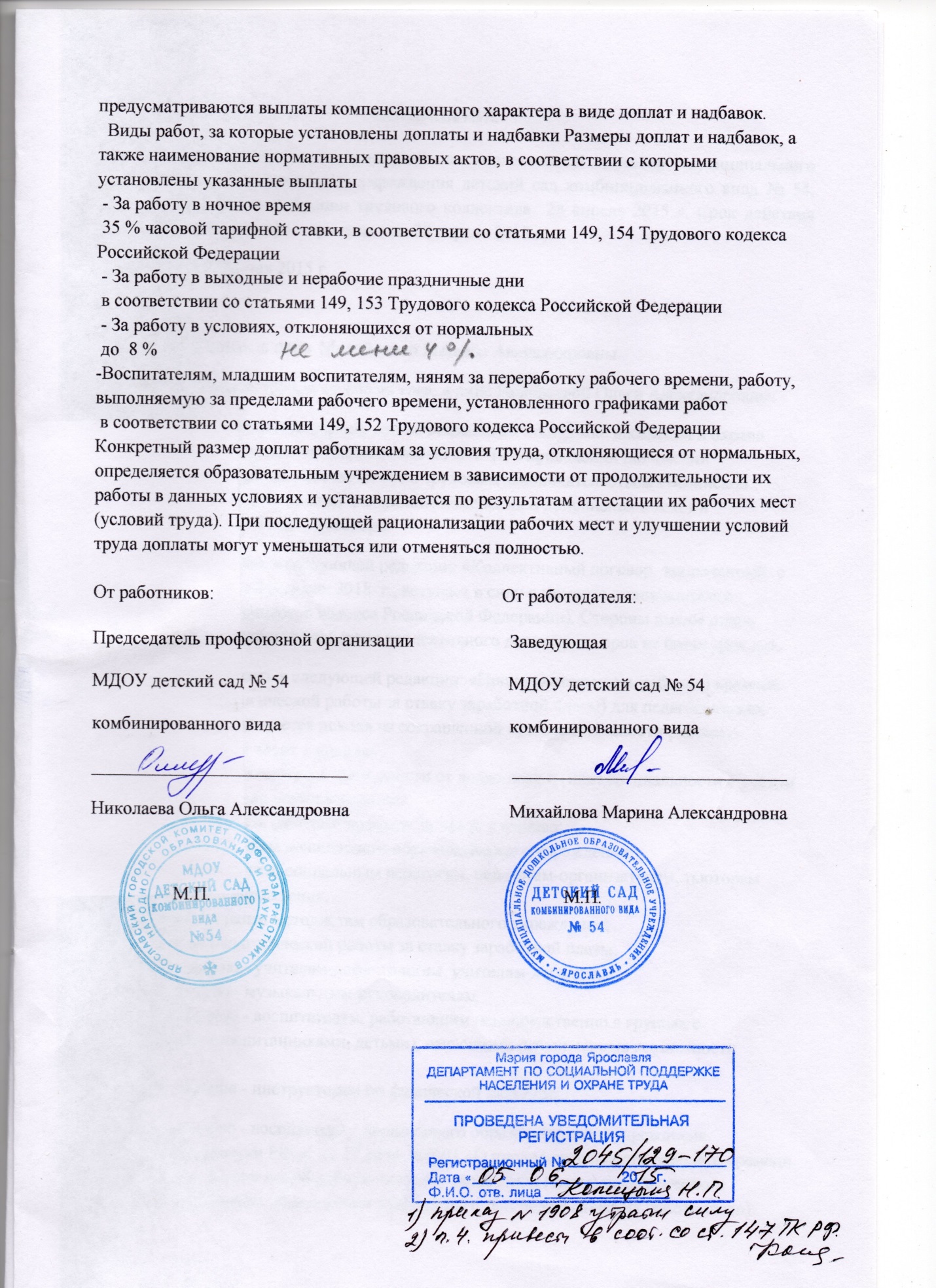 